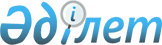 О внесении изменений в решение маслихата от 21 декабря 2015 года № 246 "О районном бюджете Джангельдинского района на 2016-2018 годы"Решение маслихата Джангельдинского района Костанайской области от 2 ноября 2016 года № 53. Зарегистрировано Департаментом юстиции Костанайской области 10 ноября 2016 года № 6697      В соответствии со статьей 109 Бюджетного кодекса Республики Казахстан от 4 декабря 2008 года Джангельдинский районный маслихат РЕШИЛ:

      1. Внести в решение маслихата от 21 декабря 2015 года № 246 "О районном бюджете Джангельдинского района на 2016-2018 годы" (зарегистрировано в Реестре государственной регистрации нормативных правовых актов за №6103, опубликовано 5 января 2016 года в газете "Біздің Торғай") следующие изменения:

      пункт 1 указанного решения изложить в новой редакции:

      "1. Утвердить бюджет Джангельдинского района на 2016-2018 годы согласно приложениям 1, 2 и 3 соответственно, в том числе на 2016 год в следующих объемах:

      1) доходы – 2087236,2 тысяч тенге, в том числе по:

      налоговым поступлениям – 103919,0 тысяч тенге;

      неналоговым поступлениям – 2700,0 тысяча тенге;

      поступлениям от продажи основного капитала- 2000,0 тысячи тенге;

      поступлениям трансфертов – 1978617,2 тысяч тенге;

      2) затраты – 2097371,7 тысяч тенге;

      3) чистое бюджетное кредитование – 1899,5 тысячи тенге, в том числе:

      бюджетные кредиты - 4484,5 тысяч тенге;

      погашение бюджетных кредитов - 2585,0 тысяч тенге;

      4) сальдо по операциям с финансовыми активами –0,0 тенге;

      5) дефицит (профицит) бюджета – - 12035,0 тысячи тенге;

      6) финансирование дефицита (использование профицита) бюджета – 12035,0 тысячи тенге.";

      приложение 1 к указанному решению изложить в новой редакции согласно приложению к настоящему решению.

      2. Настоящее решение вводится в действие с 1 января 2016 года.



      СОГЛАСОВАНО

      Руководитель государственного

      учреждения "Отдел экономики и

      бюджетного планирования

      Джангельдинского района"

      _______________ Е. Биржикенов

 Районный бюджет Джангельдинского района на 2016 год
					© 2012. РГП на ПХВ «Институт законодательства и правовой информации Республики Казахстан» Министерства юстиции Республики Казахстан
				
      Председатель сессии

А. Сапарова

      Секретарь Джангельдинского
районного маслихата

С. Нургазин
Приложение
к решению маслихата
от 2 ноября 2016 года № 53Приложение 1
к решению маслихата
от 21 декабря 2015 года № 246Категория

Категория

Категория

Категория

Категория

Категория

Сумма,

тысяч тенге

Класс

Класс

Класс

Класс

Класс

Сумма,

тысяч тенге

Подкласс

Подкласс

Подкласс

Подкласс

Сумма,

тысяч тенге

Наименование

Наименование

Сумма,

тысяч тенге

І. ДОХОДЫ

І. ДОХОДЫ

2087236,2

1

Налоговые поступления

Налоговые поступления

103919,0

01

Подоходный налог

Подоходный налог

45100,0

2

Индивидуальный подоходный налог

Индивидуальный подоходный налог

45100,0

03

Социальный налог

Социальный налог

39539,0

1

Социальный налог

Социальный налог

39539,0

04

Hалоги на собственность

Hалоги на собственность

14175,0

1

Hалоги на имущество

Hалоги на имущество

3350,0

3

Земельный налог

Земельный налог

800,0

4

Hалог на транспортные средства

Hалог на транспортные средства

9525,0

5

Единый земельный налог

Единый земельный налог

500,0

05

Внутренние налоги на товары, работы и услуги

Внутренние налоги на товары, работы и услуги

4205,0

2

Акцизы

Акцизы

291,0

3

Поступления за использование природных и других ресурсов

Поступления за использование природных и других ресурсов

2214,0

4

Сборы за ведение предпринимательской и профессиональной деятельности

Сборы за ведение предпринимательской и профессиональной деятельности

1700,0

08

Обязательные платежи, взимаемые за совершение юридически значимых действий и (или) выдачу документов уполномоченными на то государственными органами или должностными лицами

Обязательные платежи, взимаемые за совершение юридически значимых действий и (или) выдачу документов уполномоченными на то государственными органами или должностными лицами

900,0

1

Государственная пошлина

Государственная пошлина

900,0

2

Неналоговые поступления

Неналоговые поступления

2700,0

01

Доходы от государственной собственности

Доходы от государственной собственности

1200,0

5

Доходы от аренды имущества, находящегося в государственной собственности

Доходы от аренды имущества, находящегося в государственной собственности

1200,0

06

Прочие неналоговые поступления

Прочие неналоговые поступления

1500,0

1

Прочие неналоговые поступления

Прочие неналоговые поступления

1500,0

3

Поступления от продажи основного капитала

Поступления от продажи основного капитала

2000,0

01

Продажа государственного имущества, закрепленного за государственными учреждениями

Продажа государственного имущества, закрепленного за государственными учреждениями

2000,0

1

Продажа государственного имущества, закрепленного за государственными учреждениями государственными учреждениями

Продажа государственного имущества, закрепленного за государственными учреждениями государственными учреждениями

2000,0

4

Поступления трансфертов 

Поступления трансфертов 

1978617,2

02

Трансферты из вышестоящих органов государственного управления

Трансферты из вышестоящих органов государственного управления

1978617,2

2

Трансферты из областного бюджета

Трансферты из областного бюджета

1978617,2

Функциональная группа

Функциональная группа

Функциональная группа

Функциональная группа

Функциональная группа

Функциональная группа

Сумма,

тысяч тенге

Функциональная подгруппа

Функциональная подгруппа

Функциональная подгруппа

Функциональная подгруппа

Функциональная подгруппа

Сумма,

тысяч тенге

Администратор бюджетных программ

Администратор бюджетных программ

Администратор бюджетных программ

Администратор бюджетных программ

Сумма,

тысяч тенге

Программа

Программа

Программа

Сумма,

тысяч тенге

Наименование

Наименование

Сумма,

тысяч тенге

ІІ. ЗАТРАТЫ

ІІ. ЗАТРАТЫ

2097371,7

01

Государственные услуги общего характера

Государственные услуги общего характера

261118,5

1

Представительные, исполнительные и другие органы, выполняющие общие функции государственного управления

Представительные, исполнительные и другие органы, выполняющие общие функции государственного управления

214958,9

112

Аппарат маслихата района (города областного значения)

Аппарат маслихата района (города областного значения)

14691,9

001

Услуги по обеспечению деятельности маслихата района (города областного значения)

Услуги по обеспечению деятельности маслихата района (города областного значения)

14521,9

003

Капитальные расходы государственного органа

Капитальные расходы государственного органа

170,0

122

Аппарат акима района (города областного значения)

Аппарат акима района (города областного значения)

73959,4

001

Услуги по обеспечению деятельности акима района (города областного значения)

Услуги по обеспечению деятельности акима района (города областного значения)

72838,4

003

Капитальные расходы государственного органа

Капитальные расходы государственного органа

1121,0

123

Аппарат акима района в городе, города районного значения, поселка, села, сельского округа

Аппарат акима района в городе, города районного значения, поселка, села, сельского округа

126307,6

001

Услуги по обеспечению деятельности акима района в городе, города районного значения, поселка, села, сельского округа

Услуги по обеспечению деятельности акима района в городе, города районного значения, поселка, села, сельского округа

117790,6

022

Капитальные расходы государственного органа

Капитальные расходы государственного органа

8517,0

2

Финансовая деятельность

Финансовая деятельность

14404,4

452

Отдел финансов района (города областного значения)

Отдел финансов района (города областного значения)

14404,4

001

Услуги по реализации государственной политики в области исполнения бюджета и управления коммунальной собственностью района (города областного значения)

Услуги по реализации государственной политики в области исполнения бюджета и управления коммунальной собственностью района (города областного значения)

13095,2

003

Проведение оценки имущества в целях налогообложения

Проведение оценки имущества в целях налогообложения

282,1

010

Приватизация, управление коммунальным имуществом, постприватизационная деятельность и регулирование споров, связанных с этим

Приватизация, управление коммунальным имуществом, постприватизационная деятельность и регулирование споров, связанных с этим

862,1

018

Капитальные расходы государственного органа

Капитальные расходы государственного органа

165,0

5

Планирование и статистическая деятельность

Планирование и статистическая деятельность

7000,9

453

Отдел экономики и бюджетного планирования района (города областного значения)

Отдел экономики и бюджетного планирования района (города областного значения)

7000,9

001

Услуги по реализации государственной политики в области формирования и развития экономической политики, системы государственного планирования

Услуги по реализации государственной политики в области формирования и развития экономической политики, системы государственного планирования

7000,9

9

Прочие государственные услуги общего характера

Прочие государственные услуги общего характера

24754,3

454

Отдел предпринимательства и сельского хозяйства района (города областного значения)

Отдел предпринимательства и сельского хозяйства района (города областного значения)

15702,7

001

Услуги по реализации государственной политики на местном уровне в области развития предпринимательства и сельского хозяйства

Услуги по реализации государственной политики на местном уровне в области развития предпринимательства и сельского хозяйства

15702,7

458

Отдел жилищно-коммунального хозяйства, пассажирского транспорта и автомобильных дорог района (города областного значения)

Отдел жилищно-коммунального хозяйства, пассажирского транспорта и автомобильных дорог района (города областного значения)

9051,6

001

Услуги по реализации государственной политики на местном уровне в области жилищно-коммунального хозяйства, пассажирского транспорта и автомобильных дорог

Услуги по реализации государственной политики на местном уровне в области жилищно-коммунального хозяйства, пассажирского транспорта и автомобильных дорог

9051,6

02

Оборона

Оборона

6046,7

1

Военные нужды

Военные нужды

5046,7

122

Аппарат акима района (города областного значения)

Аппарат акима района (города областного значения)

5046,7

005

Мероприятия в рамках исполнения всеобщей воинской обязанности

Мероприятия в рамках исполнения всеобщей воинской обязанности

5046,7

2

Организация работы по чрезвычайным ситуациям

Организация работы по чрезвычайным ситуациям

1000,0

122

Аппарат акима района (города областного значения)

Аппарат акима района (города областного значения)

1000,0

006

Предупреждение и ликвидация чрезвычайных ситуаций масштаба района (города областного значения)

Предупреждение и ликвидация чрезвычайных ситуаций масштаба района (города областного значения)

500,0

007

Мероприятия по профилактике и тушению степных пожаров районного (городского) масштаба, а также пожаров в населенных пунктах, в которых не созданы органы государственной противопожарной службы

Мероприятия по профилактике и тушению степных пожаров районного (городского) масштаба, а также пожаров в населенных пунктах, в которых не созданы органы государственной противопожарной службы

500,0

04

Образование

Образование

1433399,3

1

Дошкольное воспитание и обучение

Дошкольное воспитание и обучение

77245,5

464

Отдел образования района (города областного значения)

Отдел образования района (города областного значения)

77245,5

009

Обеспечение деятельности организаций дошкольного воспитания и обучения

Обеспечение деятельности организаций дошкольного воспитания и обучения

47108,0

040

Реализация государственного образовательного заказа в дошкольных организациях образования

Реализация государственного образовательного заказа в дошкольных организациях образования

30137,5

2

Начальное, основное среднее и общее среднее образование

Начальное, основное среднее и общее среднее образование

1291119,3

123

Аппарат акима района в городе, города районного значения, поселка, села, сельского округа

Аппарат акима района в городе, города районного значения, поселка, села, сельского округа

1574,1

005

Организация бесплатного подвоза учащихся до школы и обратно в сельской местности

Организация бесплатного подвоза учащихся до школы и обратно в сельской местности

1574,1

464

Отдел образования района (города областного значения)

Отдел образования района (города областного значения)

1257019,2

003

Общеобразовательное обучение

Общеобразовательное обучение

1231789,9

006

Дополнительное образование для детей

Дополнительное образование для детей

25229,3

465

Отдел физической культуры и спорта района (города областного значения)

Отдел физической культуры и спорта района (города областного значения)

32526,0

017

Дополнительное образование для детей и юношества по спорту

Дополнительное образование для детей и юношества по спорту

32526,0

9

Прочие услуги в области образования

Прочие услуги в области образования

65034,5

464

Отдел образования района (города областного значения)

Отдел образования района (города областного значения)

65034,5

001

Услуги по реализации государственной политики на местном уровне в области образования

Услуги по реализации государственной политики на местном уровне в области образования

13915,6

005

Приобретение и доставка учебников, учебно-методических комплексов для государственных учреждений образования района (города областного значения)

Приобретение и доставка учебников, учебно-методических комплексов для государственных учреждений образования района (города областного значения)

12489,0

007

Проведение школьных олимпиад, внешкольных мероприятий и конкурсов районного (городского) масштаба

Проведение школьных олимпиад, внешкольных мероприятий и конкурсов районного (городского) масштаба

1850,0

015

Ежемесячные выплаты денежных средств опекунам (попечителям) на содержание ребенка-сироты (детей-сирот), и ребенка (детей), оставшегося без попечения родителей

Ежемесячные выплаты денежных средств опекунам (попечителям) на содержание ребенка-сироты (детей-сирот), и ребенка (детей), оставшегося без попечения родителей

4220,9

067

Капитальные расходы подведомственных государственных учреждений и организаций

Капитальные расходы подведомственных государственных учреждений и организаций

32559,0

06

Социальная помощь и социальное обеспечение

Социальная помощь и социальное обеспечение

101074,2

1

Социальное обеспечение

Социальное обеспечение

46556,5

451

Отдел занятости и социальных программ района (города областного значения)

Отдел занятости и социальных программ района (города областного значения)

46556,5

005

Государственная адресная социальная помощь

Государственная адресная социальная помощь

1971,5

016

Государственные пособия на детей до 18 лет

Государственные пособия на детей до 18 лет

44290,0

025

Внедрение обусловленной денежной помощи по проекту Өрлеу

Внедрение обусловленной денежной помощи по проекту Өрлеу

295,0

2

Социальная помощь

Социальная помощь

28874,7

451

Отдел занятости и социальных программ района (города областного значения)

Отдел занятости и социальных программ района (города областного значения)

28874,7

002

Программа занятости

Программа занятости

14516,0

006

Оказание жилищной помощи

Оказание жилищной помощи

44,5

007

Социальная помощь отдельным категориям нуждающихся граждан по решениям местных представительных органов

Социальная помощь отдельным категориям нуждающихся граждан по решениям местных представительных органов

7443,8

010

Материальное обеспечение детей-инвалидов, воспитывающихся и обучающихся на дому

Материальное обеспечение детей-инвалидов, воспитывающихся и обучающихся на дому

440,3

014

Оказание социальной помощи нуждающимся гражданам на дому

Оказание социальной помощи нуждающимся гражданам на дому

4328,0

017

Обеспечение нуждающихся инвалидов обязательными гигиеническими средствами и предоставление услуг специалистами жестового языка, индивидуальными помощниками в соответствии с индивидуальной программой реабилитации инвалида

Обеспечение нуждающихся инвалидов обязательными гигиеническими средствами и предоставление услуг специалистами жестового языка, индивидуальными помощниками в соответствии с индивидуальной программой реабилитации инвалида

2102,1

9

Прочие услуги в области социальной помощи и социального обеспечения

Прочие услуги в области социальной помощи и социального обеспечения

25643,0

451

Отдел занятости и социальных программ района (города областного значения)

Отдел занятости и социальных программ района (города областного значения)

25643,0

001

Услуги по реализации государственной политики на местном уровне в области обеспечения занятости и реализации социальных программ для населения

Услуги по реализации государственной политики на местном уровне в области обеспечения занятости и реализации социальных программ для населения

23391,0

011

Оплата услуг по зачислению, выплате и доставке пособий и других социальных выплат

Оплата услуг по зачислению, выплате и доставке пособий и других социальных выплат

800,0

021

Капитальные расходы государственного органа

Капитальные расходы государственного органа

400,0

050

Реализация Плана мероприятий по обеспечению прав и улучшению качества жизни инвалидов в Республике Казахстан на 2012 – 2018 годы

Реализация Плана мероприятий по обеспечению прав и улучшению качества жизни инвалидов в Республике Казахстан на 2012 – 2018 годы

1052,0

07

Жилищно-коммунальное хозяйство

Жилищно-коммунальное хозяйство

11389,4

1

Жилищное хозяйство

4146,4

123

Аппарат акима района в городе, города районного значения, поселка, села, сельского округа

Аппарат акима района в городе, города районного значения, поселка, села, сельского округа

800,0

027

Ремонт и благоустройство объектов в рамках развития городов и сельских населенных пунктов по Дорожной карте занятости 2020

Ремонт и благоустройство объектов в рамках развития городов и сельских населенных пунктов по Дорожной карте занятости 2020

800,0

464

Отдел образования района (города областного значения)

Отдел образования района (города областного значения)

2826,4

026

Ремонт объектов в рамках развития городов и сельских населенных пунктов по Дорожной карте занятости 2020

Ремонт объектов в рамках развития городов и сельских населенных пунктов по Дорожной карте занятости 2020

2826,4

465

Отдел физической культуры и спорта района (города областного значения)

Отдел физической культуры и спорта района (города областного значения)

520,0

009

Ремонт объектов в рамках развития городов и сельских населенных пунктов по Дорожной карте занятости 2020

Ремонт объектов в рамках развития городов и сельских населенных пунктов по Дорожной карте занятости 2020

520,0

2

Коммунальное хозяйство

Коммунальное хозяйство

5043,0

458

Отдел жилищно-коммунального хозяйства, пассажирского транспорта и автомобильных дорог района (города областного значения)

Отдел жилищно-коммунального хозяйства, пассажирского транспорта и автомобильных дорог района (города областного значения)

5043,0

012

Функционирование системы водоснабжения и водоотведения

Функционирование системы водоснабжения и водоотведения

5043,0

3

Благоустройство населенных пунктов

Благоустройство населенных пунктов

2200,0

123

Аппарат акима района в городе, города районного значения, поселка, села, сельского округа

Аппарат акима района в городе, города районного значения, поселка, села, сельского округа

2200,0

008

Освещение улиц населенных пунктов

Освещение улиц населенных пунктов

2000,0

009

Обеспечение санитарии населенных пунктов

Обеспечение санитарии населенных пунктов

200,0

08

Культура, спорт, туризм и информационное пространство

Культура, спорт, туризм и информационное пространство

134921,5

1

Деятельность в области культуры

Деятельность в области культуры

45468,1

455

Отдел культуры и развития языков района (города областного значения)

Отдел культуры и развития языков района (города областного значения)

45468,1

003

Поддержка культурно-досуговой работы

Поддержка культурно-досуговой работы

45468,1

2

Спорт

Спорт

31972,4

465

Отдел физической культуры и спорта района (города областного значения)

Отдел физической культуры и спорта района (города областного значения)

31972,4

001

Услуги по реализации государственной политики на местном уровне в сфере физической культуры и спорта

Услуги по реализации государственной политики на местном уровне в сфере физической культуры и спорта

19340,7

004

Капитальные расходы государственного органа 

Капитальные расходы государственного органа 

800,0

005

Развитие массового спорта и национальных видов спорта 

Развитие массового спорта и национальных видов спорта 

7549,7

006

Проведение спортивных соревнований на районном (города областного значения) уровне

Проведение спортивных соревнований на районном (города областного значения) уровне

1200,0

007

Подготовка и участие членов сборных команд района (города областного значения) по различным видам спорта на областных спортивных соревнованиях

Подготовка и участие членов сборных команд района (города областного значения) по различным видам спорта на областных спортивных соревнованиях

3082,0

3

Информационное пространство

Информационное пространство

32191,8

455

Отдел культуры и развития языков района (города областного значения)

Отдел культуры и развития языков района (города областного значения)

30281,0

006

Функционирование районных (городских) библиотек

Функционирование районных (городских) библиотек

29954,0

007

Развитие государственного языка и других языков народа Казахстана

Развитие государственного языка и других языков народа Казахстана

327,0

456

Отдел внутренней политики района (города областного значения)

Отдел внутренней политики района (города областного значения)

1910,8

002

Услуги по проведению государственной информационной политики

Услуги по проведению государственной информационной политики

1910,8

9

Прочие услуги по организации культуры, спорта, туризма и информационного пространства

Прочие услуги по организации культуры, спорта, туризма и информационного пространства

25289,2

455

Отдел культуры и развития языков района (города областного значения)

Отдел культуры и развития языков района (города областного значения)

14545,0

001

Услуги по реализации государственной политики на местном уровне в области развития языков и культуры

Услуги по реализации государственной политики на местном уровне в области развития языков и культуры

14149,0

010

Капитальные расходы государственного органа 

Капитальные расходы государственного органа 

331,0

032

Капитальные расходы подведомственных государственных учреждений и организаций

Капитальные расходы подведомственных государственных учреждений и организаций

65,0

456

Отдел внутренней политики района (города областного значения)

Отдел внутренней политики района (города областного значения)

10744,2

001

Услуги по реализации государственной политики на местном уровне в области информации, укрепления государственности и формирования социального оптимизма граждан

Услуги по реализации государственной политики на местном уровне в области информации, укрепления государственности и формирования социального оптимизма граждан

7368,2

003

Реализация мероприятий в сфере молодежной политики

Реализация мероприятий в сфере молодежной политики

3376,0

10

Сельское, водное, лесное, рыбное хозяйство, особо охраняемые природные территории, охрана окружающей среды и животного мира, земельные отношения

Сельское, водное, лесное, рыбное хозяйство, особо охраняемые природные территории, охрана окружающей среды и животного мира, земельные отношения

94384,7

1

Сельское хозяйство

Сельское хозяйство

31108,3

453

Отдел экономики и бюджетного планирования района (города областного значения)

Отдел экономики и бюджетного планирования района (города областного значения)

2785,8

099

Реализация мер по оказанию социальной поддержки специалистов

Реализация мер по оказанию социальной поддержки специалистов

2785,8

473

Отдел ветеринарии района (города областного значения)

Отдел ветеринарии района (города областного значения)

28322,5

001

Услуги по реализации государственной политики на местном уровне в сфере ветеринарии

Услуги по реализации государственной политики на местном уровне в сфере ветеринарии

10919,3

003

Капитальные расходы государственного органа

Капитальные расходы государственного органа

7513,2

005

Обеспечение функционирования скотомогильников (биотермических ям)

Обеспечение функционирования скотомогильников (биотермических ям)

1390,0

006

Организация санитарного убоя больных животных

Организация санитарного убоя больных животных

250,0

007

Организация отлова и уничтожения бродячих собак и кошек

Организация отлова и уничтожения бродячих собак и кошек

850,0

032

Капитальные расходы подведомственных государственных учреждений и организаций

Капитальные расходы подведомственных государственных учреждений и организаций

7400,0

6

Земельные отношения

Земельные отношения

8988,4

463

Отдел земельных отношений района (города областного значения)

Отдел земельных отношений района (города областного значения)

8988,4

001

Услуги по реализации государственной политики в области регулирования земельных отношений на территории района (города областного значения)

Услуги по реализации государственной политики в области регулирования земельных отношений на территории района (города областного значения)

8688,4

007

Капитальные расходы государственного органа 

Капитальные расходы государственного органа 

300,0

9

Прочие услуги в области сельского, водного, лесного, рыбного хозяйства, охраны окружающей среды и земельных отношений

Прочие услуги в области сельского, водного, лесного, рыбного хозяйства, охраны окружающей среды и земельных отношений

54288,0

473

Отдел ветеринарии района (города областного значения)

Отдел ветеринарии района (города областного значения)

54288,0

011

Проведение противоэпизоотических мероприятий

Проведение противоэпизоотических мероприятий

54288,0

11

Промышленность, архитектурная, градостроительная и строительная деятельность

Промышленность, архитектурная, градостроительная и строительная деятельность

9006,0

2

Архитектурная, градостроительная и строительная деятельность

Архитектурная, градостроительная и строительная деятельность

9006,0

472

Отдел строительства, архитектуры и градостроительства района (города областного значения)

Отдел строительства, архитектуры и градостроительства района (города областного значения)

9006,0

001

Услуги по реализации государственной политики в области строительства, архитектуры и градостроительства на местном уровне

Услуги по реализации государственной политики в области строительства, архитектуры и градостроительства на местном уровне

9006,0

12

Транспорт и коммуникации

Транспорт и коммуникации

35000,0

1

Автомобильный транспорт

Автомобильный транспорт

35000,0

458

Отдел жилищно-коммунального хозяйства, пассажирского транспорта и автомобильных дорог района (города областного значения)

Отдел жилищно-коммунального хозяйства, пассажирского транспорта и автомобильных дорог района (города областного значения)

35000,0

023

Обеспечение функционирования автомобильных дорог

Обеспечение функционирования автомобильных дорог

35000,0

13

Прочие

Прочие

135,0

9

Прочие

Прочие

135,0

452

Отдел финансов района (города областного значения)

Отдел финансов района (города областного значения)

135,0

012

Резерв местного исполнительного органа района (города областного значения)

Резерв местного исполнительного органа района (города областного значения)

135,0

14

Обслуживание долга

Обслуживание долга

2,5

1

Обслуживание долга

Обслуживание долга

2,5

452

Отдел финансов района (города областного значения)

Отдел финансов района (города областного значения)

2,5

013

Обслуживание долга местных исполнительных органов по выплате вознаграждений и иных платежей по займам из областного бюджета

Обслуживание долга местных исполнительных органов по выплате вознаграждений и иных платежей по займам из областного бюджета

2,5

15

Трансферты

Трансферты

10893,9

1

Трансферты

Трансферты

10893,9

452

Отдел финансов района (города областного значения)

Отдел финансов района (города областного значения)

10893,9

006

Возврат неиспользованных (недоиспользованных) целевых трансфертов

Возврат неиспользованных (недоиспользованных) целевых трансфертов

14,9

051

Трансферты органам местного самоуправления

Трансферты органам местного самоуправления

10879,0

III. Чистое бюджетное кредитование

III. Чистое бюджетное кредитование

1899,5

Бюджетные кредиты

Бюджетные кредиты

4484,5

10

Сельское, водное, лесное, рыбное хозяйство, особо охраняемые природные территории, охрана окружающей среды и животного мира, земельные отношения

Сельское, водное, лесное, рыбное хозяйство, особо охраняемые природные территории, охрана окружающей среды и животного мира, земельные отношения

4484,5

1

Сельское хозяйство

Сельское хозяйство

4484,5

453

Отдел экономики и бюджетного планирования района (города областного значения)

Отдел экономики и бюджетного планирования района (города областного значения)

4484,5

006

Бюджетные кредиты для реализации мер социальной поддержки специалистов

Бюджетные кредиты для реализации мер социальной поддержки специалистов

4484,5

5

Погашение бюджетных кредитов

Погашение бюджетных кредитов

2585,0

01

Погашение бюджетных кредитов

Погашение бюджетных кредитов

2585,0

1

Погашение бюджетных кредитов, выданных из государственного бюджета

Погашение бюджетных кредитов, выданных из государственного бюджета

2585,0

13

Погашение бюджетных кредитов, выданных из местного бюджета физическим лицам

Погашение бюджетных кредитов, выданных из местного бюджета физическим лицам

2585,0

IV. Сальдо по операциям с финансовыми активами 

IV. Сальдо по операциям с финансовыми активами 

0,0

V. Дефицит (профицит) бюджета 

V. Дефицит (профицит) бюджета 

-12035,0

VI. Финансирование дефицита (использование профицита) бюджета

VI. Финансирование дефицита (использование профицита) бюджета

12035,0

7

Поступления займов

Поступления займов

4484,5

01

Внутренние государственные займы

Внутренние государственные займы

4484,5

2

Договоры займа

Договоры займа

4484,5

03

Займы, получаемые местным исполнительным органом района (города областного значения)

Займы, получаемые местным исполнительным органом района (города областного значения)

4484,5

16

Погашение займов

Погашение займов

2585,1

1

Погашение займов

Погашение займов

2585,1

452

Отдел финансов района (города областного значения)

Отдел финансов района (города областного значения)

2585,1

008

Погашение долга местного исполнительного органа перед вышестоящим бюджетом

Погашение долга местного исполнительного органа перед вышестоящим бюджетом

2585,0

021

Возврат неиспользованных бюджетных кредитов, выданных из местного бюджета

Возврат неиспользованных бюджетных кредитов, выданных из местного бюджета

0,1

8

Используемые остатки бюджетных средств

Используемые остатки бюджетных средств

10135,6

01

Остатки бюджетных средств

Остатки бюджетных средств

10135,6

1

Свободные остатки бюджетных средств

Свободные остатки бюджетных средств

10135,6

01

Свободные остатки бюджетных средств

Свободные остатки бюджетных средств

10135,6

